VI_15: Reciprocal lattice to fcc lattice:   If we draw a fcc lattice and consider three face centered lattice point P, Q and R, we will get the translational lattice vectors  ,  and  as  =  ( +  ),    =  ( +  ) and      =    ( +   )(* See the box 2 in the previous note).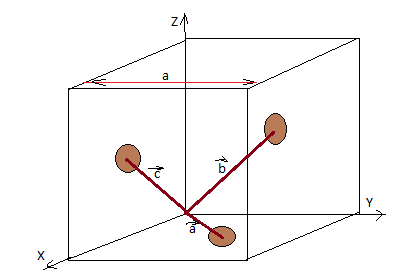    Also, the reciprocal translational vectors are given by:    or a* = 2л    ,        or b* = 2л     and   or c* = 2л     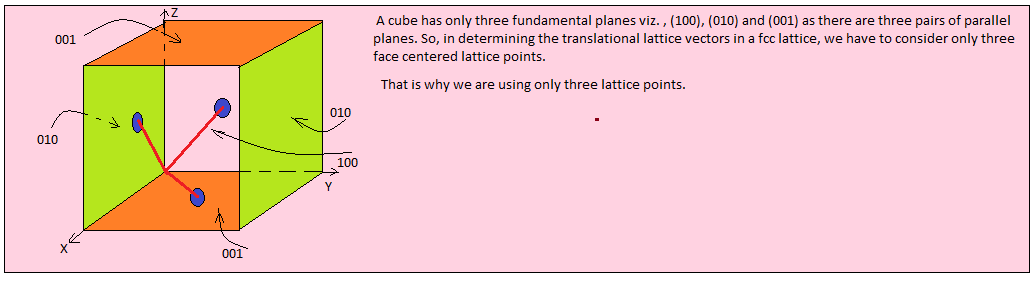    Now,             =  ( +  ) x  ( +  )  = ( a2 /4 ) [ (( +  ) x ( +  )  ]   If we make a determinant with the multiplying factors of the unit vectors, we get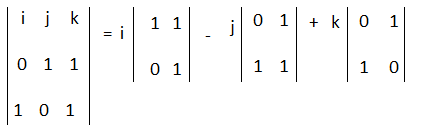                                                        =  ( 1 – 0 ) -  (0 – 1 ) +  ( 0 – 1 )                                                       =  +  - 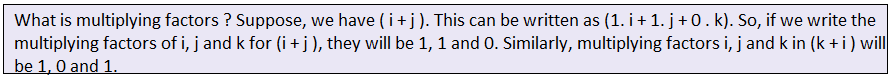  So,   = ( a2 /4) ( +  -  )  And,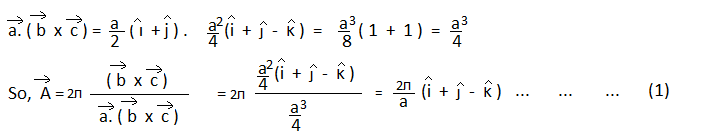 Again,        =  ( +  ) x  ( +  )  = (a2/4) [( +  ) x ( +  )  ]Making again a determinant, we have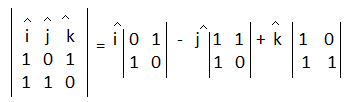                                                                               =  ( 0 – 1 ) -  ( 0 – 1 ) +  ( 1 – 0 )                                                                              = -  +  +  So,     = (a2/4) (-  +  +  ) and   . (  ) = a3/4.Hence,  or b* =  (-  +  +  )             ….             ………..           ……….     ………    (2)Similarly, we can determine          or c* =  (  -  +  )        …       …        …           …     …             …          …      (3)         The vectors a*, b* and c* are the reciprocal lattice vectors of fcc lattice. These are also the primitive translation vectors of a bcc lattice (real lattice). Thus, the reciprocal lattice to an fcc lattice is a bcc lattice.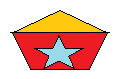 